КЕМЕРОВСКАЯ ОБЛАСТЬ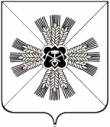 ПРОМЫШЛЕННОВСКИЙ МУНИЦИПАЛЬНЫЙ РАЙОНадминистрацияПромышленновского муниципального районаПОСТАНОВЛЕНИЕОт    06.05.2015г.    № 648-П     	          Об утверждении положения комиссии по согласованию (об отказе) перепланировки и (или) переустройства, приемке жилого помещения после перепланировки и (или) переустройства    На основании Жилищного кодекса Российской Федерации, Федерального закона от 06.10.2003 N 131-ФЗ "Об общих принципах организации местного самоуправления в Российской Федерации", в целях упорядочения процедуры оформления документов по вопросам переустройства и (или) перепланировки жилых помещений, в связи с кадровыми изменениями в структурных подразделениях администрации Промышленновского муниципального района, руководствуясь Уставом Промышленновского муниципального района, постановляет:1. Утвердить Состав комиссии по согласованию (об отказе) перепланировки и (или) переустройства, приемке жилого помещения после перепланировки и (или) переустройства согласно приложению N 1 к настоящему постановлению.2. Утвердить Положение о комиссии по согласованию (об отказе) перепланировки и (или) переустройства, приемке жилого помещения после перепланировки и (или) переустройства согласно приложению N 2 к настоящему постановлению.3. Признать утратившим силу: - Постановление администрации Промышленновского муниципального района от 21.10.2006 N 20-р «Об утверждении положения о согласовании и проведении переустройства и (или) перепланировки жилых помещений на территории Промышленновского района» ; - постановление от 02.02.2012 №154-П «Об утверждении положения о согласовании и проведении переустройства и (или) перепланировки жилых помещений на территории Промышленновского района»; - постановление от 04.07.2012 №1001а-П «Об утверждении положения о согласовании и проведении переустройства и (или) перепланировки жилых помещений на территории Промышленновского района»; - постановление от 03.10.2013 №1668-П «Об утверждении положения о согласовании и проведении переустройства и (или) перепланировки жилых помещений на территории Промышленновского района»; - постановление от 28.04.2014 №724-П, постановления от 29.08.2014 №2342-П «Об утверждении положения о согласовании и проведении переустройства и (или) перепланировки жилых помещений на территории Промышленновского района».4. Организационному отделу обнародовать настоящее постановление на сайте администрации Промышленновского муниципального района в сети Интернет.5. Контроль     за      выполнением      данного    постановления    возложить на заместителя главы района по жилищно-коммунальному хозяйству и строительству П.А. Петрова.6.  Постановление вступает в силу со дня подписания.И.о. Главы района                                                                                      Д.П. ИльинПриложение №1 к постановлению администрации Промышленновского муниципального района от 	06.05.2015г.  №	648-П	СОСТАВкомиссии по согласованию (об отказе) перепланировки и (или) переустройства, приемке жилого помещения после перепланировки и (или) переустройстваПредседатель комиссии – Петров Петр Алексеевич, заместитель Главы района по жилищно-коммунальному хозяйству и строительству.Члены комиссии:Крылова Юлия Анатольевна, и.о. начальника отдела по архитектуре и градостроительству администрации Промышленновского муниципального района.Медведев Анатолий Владимирович, начальник управления по жизнеобеспечению администрации Промышленновского муниципального района.Кухарук Елена Михайловна, директор ООО «Служба единого заказчика» (по согласованию).Кулдошин Геннадий Николаевич, директор ООО «Домсервис» (по согласованию).Голянд Юрий Борисович, инспектор государственной жилищной инспекции Кемеровской области (по согласованию).                 Приложение №2 к постановлению администрации Промышленновского муниципального района от 	06.05.2015г.	 №	648-П	ПОЛОЖЕНИЕо комиссии по согласованию (об отказе) перепланировки и (или) переустройства, приемке жилого помещения после перепланировки и (или) переустройства1. ОБЩИЕ ПОЛОЖЕНИЯ1.1. Настоящее Положение о комиссии по согласованию (об отказе) перепланировки и (или) переустройства, приемке жилого помещения после перепланировки и (или) переустройства (далее - Положение) разработано на основании жилищного и градостроительного законодательства в целях реализации предоставления муниципальной услуги " Согласование проведения переустройства и (или) перепланировки жилого  помещения ".1.2. Настоящее Положение устанавливает порядок формирования и организацию работы Комиссии по согласованию (об отказе) перепланировки и (или) переустройства, приемке жилого помещения после перепланировки и (или) переустройства (далее - Комиссия).1.3. Работы по переустройству и (или) перепланировке жилых помещений осуществляются подрядной организацией на основании свидетельства о допуске к соответствующим видам деятельности по договору подряда или хозяйственным способом в соответствии:с разрешительной и проектной документацией;с установленными сроками и режимом производства работ;с правилами и нормами производства работ;с указаниями авторского надзора проектной организации (по согласованию);с указаниями (предписаниями) контрольных органов (при необходимости).1.4. Проверки объектов переустройства и (или) перепланировки проводятся выборочно в плановом порядке или вне плана (при поступлении обращений и жалоб) в присутствии исполнителя работ, заявителя, либо представителя по доверенности.1.5. Приемка жилого помещения в эксплуатацию после завершенных работ по переустройству и (или) перепланировке осуществляются в соответствии с нормативными правовыми актами, строительными нормами и правилами, стандартами, инструкциями, действующими в Российской Федерации, а также настоящим Положением.1.6. Завершение переустройства и (или) перепланировки жилого помещения подтверждается актом Комиссии, который должен быть направлен в орган или организацию, осуществляющие государственный учет объектов недвижимого имущества в соответствии с Федеральным законом "О государственном кадастре недвижимости".2. ПОЛНОМОЧИЯ КОМИССИИ2.1. Комиссия для выполнения возложенных на нее функций имеет право:1) рассматривать материалы представленных заявителем, необходимых для приемки в эксплуатацию жилых помещений после завершенных работ по переустройству и (или) перепланировки;2) рассматривать представленные документы, принимать решение о согласовании переустройства и (или) перепланировки жилого помещения, либо об отказе в таком согласовании;3) принимать в эксплуатацию предъявленное к приемке после перепланировки (переустройства) жилое помещение;4) принимать мотивированное решение об отказе в приемке в эксплуатацию после перепланировки (переустройства) жилое помещение;5) приглашать (в случае необходимости) для участия в работе комиссии специалистов органов местного самоуправления, эксплуатирующих организаций, экспертов и консультантов с правом совещательного голоса и для дачи необходимых пояснений.3. САМОВОЛЬНОЕ ПЕРЕУСТРОЙСТВО И (ИЛИ) ПЕРЕПЛАНИРОВКА ЖИЛОГО ПОМЕЩЕНИЯ3.1. Самовольными являются переустройство и (или) перепланировка жилого помещения, проведенные при отсутствии основания, предусмотренного частью 6 статьи 26 Жилищного Кодекса, или с нарушением проекта переустройства и (или) перепланировки, представлявшегося в соответствии с пунктом 3 части 2 статьи 26 Жилищного Кодекса.3.2. Самовольно переустроившее и (или) перепланировавшее жилое помещение лицо несет предусмотренную законодательством ответственность.3.3. Собственник жилого помещения, которое было самовольно переустроено и (или) перепланировано, или наниматель такого жилого помещения по договору социального найма обязан привести такое жилое помещение в прежнее состояние в разумный срок и в порядке, которые установлены органом, осуществляющим согласование.3.4. На основании решения суда жилое помещение может быть сохранено в переустроенном и (или) перепланированном состоянии, если этим не нарушаются права и законные интересы граждан либо это не создает угрозу их жизни или здоровью.3.5. Если соответствующее жилое помещение не будет приведено в прежнее состояние в указанный в подпункте 3.3  пункта 3 срок в установленном органом, осуществляющим согласование, порядке, суд по иску этого органа при условии непринятия решения, предусмотренного подпунктом 3.4 пункта 3, принимает решение:1) в отношении собственника о продаже с публичных торгов такого жилого помещения с выплатой собственнику вырученных от продажи такого жилого помещения средств за вычетом расходов на исполнение судебного решения с возложением на нового собственника такого жилого помещения обязанности по приведению его в прежнее состояние;2) в отношении нанимателя такого жилого помещения по договору социального найма о расторжении данного договора с возложением на собственника такого жилого помещения, являвшегося наймодателем по указанному договору, обязанности по приведению такого жилого помещения в прежнее состояние.3.6. Орган, осуществляющий согласование, для нового собственника жилого помещения, которое не было приведено в прежнее состояние в установленном частью 3 настоящей статьи порядке, или для собственника такого жилого помещения, являвшегося наймодателем по расторгнутому в установленном частью 5 настоящей статьи порядке договору, устанавливает новый срок для приведения такого жилого помещения в прежнее состояние. Если такое жилое помещение не будет приведено в прежнее состояние в указанный срок и в порядке, ранее установленном органом, осуществляющим согласование, такое жилое помещение подлежит продаже с публичных торгов в установленном частью 5 настоящей статьи порядке.